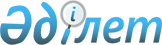 О признании утратившим силу приказа Министра индустрии и торговли Республики Казахстан от 17 сентября 2003 года № 277 "Об утверждении Правил применения контрольных приборов учета, обеспечивающих автоматизированную передачу уполномоченному органу информации об объемах производства и реализации нефтепродуктов"Приказ Министра по инвестициям и развитию Республики Казахстан от 19 декабря 2014 года № 276      В соответствии с пунктом 2 статьи 21-1 Закона Республики Казахстан от 24 марта 1998 года «О нормативных правовых актах», ПРИКАЗЫВАЮ:



      1. Признать утратившим силу приказ Министра индустрии и торговли Республики Казахстан от 17 сентября 2003 года № 277 «Об утверждении Правил применения контрольных приборов учета, обеспечивающих автоматизированную передачу уполномоченному органу информации об объемах производства и реализации нефтепродуктов» (зарегистрированный в Реестре государственной регистрации нормативных правовых актов за № 2549).



      2. Комитету технического регулирования и метрологии Министерства по инвестициям и развитию Республики Казахстан (Канешев Б.Б.) в недельный срок направить копию настоящего приказа в Министерство юстиции Республики Казахстан и обеспечить его официальное опубликование в средствах массовой информации.



      3. Настоящий приказ вступает в силу со дня его подписания.              Министр

      по инвестициям и развитию

         Республики Казахстан                       А. Исекешев      "СОГЛАСОВАН"

      Министр финансов

      Республики Казахстан

      __________ Б. Султанов
					© 2012. РГП на ПХВ «Институт законодательства и правовой информации Республики Казахстан» Министерства юстиции Республики Казахстан
				